Numération CM2 - Ceinture rose								Évaluation A Cette évaluation comporte 10 réponses. Pour la réussir, tu dois avoir au moins 8 réponses justes.1 - Écris les nombres suivants en chiffres.huit-cent-cinquante-mille-deux-cent-quatre-vingts  treize-millions-soixante  soixante-quatorze-mille-six-cent-trente-cinq  quatre-millions-quarante-mille-trois-cents  huit-cent-trente-millions2 - Recopie et compare les nombres suivants.804 785 ... 89 259			13 256 ... 13 256			804 569 ... 804 571		 23 568 744 ... 23 569 004		14 785 ... 14 800Numération CM2 - Ceinture rose								Évaluation A Cette évaluation comporte 10 réponses. Pour la réussir, tu dois avoir au moins 8 réponses justes.1 - Écris les nombres suivants en chiffres.huit-cent-cinquante-mille-deux-cent-quatre-vingts  treize-millions-soixante  soixante-quatorze-mille-six-cent-trente-cinq  quatre-millions-quarante-mille-trois-cents  huit-cent-trente-millions2 - Recopie et compare les nombres suivants.804 785 ... 89 259			13 256 ... 13 256			804 569 ... 804 571		 23 568 744 ... 23 569 004		14 785 ... 14 800Numération CM2 - Ceinture rose								Évaluation A Cette évaluation comporte 10 réponses. Pour la réussir, tu dois avoir au moins 8 réponses justes.1 - Écris les nombres suivants en chiffres.huit-cent-cinquante-mille-deux-cent-quatre-vingts  treize-millions-soixante  soixante-quatorze-mille-six-cent-trente-cinq  quatre-millions-quarante-mille-trois-cents  huit-cent-trente-millions2 - Recopie et compare les nombres suivants.804 785 ... 89 259			13 256 ... 13 256			804 569 ... 804 571		 23 568 744 ... 23 569 004		14 785 ... 14 800Numération CM2 - Ceinture rose								Évaluation B Cette évaluation comporte 10 réponses. Pour la réussir, tu dois avoir au moins 8 réponses justes.1 - Écris les nombres suivants en chiffres.quatre-millions-deux-cent-dix-mille  six-cent-soixante-douze-mille-sept-cents  quatre-vingt-onze-mille-soixante  trois-millions-neuf-cent-deux  cinq-cent-quarante-mille-soixante-quinze2 - Recopie et compare les nombres suivants.874 569 ... 88 956			1 541 563 ... 1 541 563		63 251 ... 70 8455 642 122 ... 5 650 332		457 804 ... 48 963Numération CM2 - Ceinture rose								Évaluation B Cette évaluation comporte 10 réponses. Pour la réussir, tu dois avoir au moins 8 réponses justes.1 - Écris les nombres suivants en chiffres.quatre-millions-deux-cent-dix-mille  six-cent-soixante-douze-mille-sept-cents  quatre-vingt-onze-mille-soixante  trois-millions-neuf-cent-deux  cinq-cent-quarante-mille-soixante-quinze2 - Recopie et compare les nombres suivants.874 569 ... 88 956			1 541 563 ... 1 541 563		63 251 ... 70 8455 642 122 ... 5 650 332		457 804 ... 48 963Numération CM2 - Ceinture rose								Évaluation B Cette évaluation comporte 10 réponses. Pour la réussir, tu dois avoir au moins 8 réponses justes.1 - Écris les nombres suivants en chiffres.quatre-millions-deux-cent-dix-mille  six-cent-soixante-douze-mille-sept-cents  quatre-vingt-onze-mille-soixante  trois-millions-neuf-cent-deux  cinq-cent-quarante-mille-soixante-quinze2 - Recopie et compare les nombres suivants.874 569 ... 88 956			1 541 563 ... 1 541 563		63 251 ... 70 8455 642 122 ... 5 650 332		457 804 ... 48 963Numération CM2 - Ceinture jaune								Évaluation A Cette évaluation comporte 10 réponses. Pour la réussir, tu dois avoir au moins 8 réponses justes.1 - Écris les nombres suivants en lettres.560 147				2 530 200				741 08045 329				407 8632 - Range ces séries de nombres dans l’ordre croissant. 89 636 / 84 756 / 85 632 / 84 563 5 896 632 / 589 321 / 58 965 / 54 123 655 97 856 / 97 860 / 97 845 / 97 056 126 365 / 1 235 699 / 1 345 569 / 1 089 633 734 569 / 734 980 / 734 125 / 734 489Numération CM2 - Ceinture jaune								Évaluation A Cette évaluation comporte 10 réponses. Pour la réussir, tu dois avoir au moins 8 réponses justes.1 - Écris les nombres suivants en lettres.560 147				2 530 200				741 08045 329				407 8632 - Range ces séries de nombres dans l’ordre croissant. 89 636 / 84 756 / 85 632 / 84 563 5 896 632 / 589 321 / 58 965 / 54 123 655 97 856 / 97 860 / 97 845 / 97 056 126 365 / 1 235 699 / 1 345 569 / 1 089 633 734 569 / 734 980 / 734 125 / 734 489Numération CM2 - Ceinture jaune								Évaluation B Cette évaluation comporte 10 réponses. Pour la réussir, tu dois avoir au moins 8 réponses justes.1 - Écris les nombres suivants en lettres.335 960				46 800				23 5808 452 003				74 5682 - Range ces séries de nombres dans l’ordre décroissant. 5 623 336 / 568 966 / 5 701 456 / 5 089 632 39 584 / 39 590 / 39 582 / 39 904 231 478 / 321 456 / 123 896 / 213 009 85 632 / 741 254 / 693 966 / 705 412 1 869 541 / 2 355 996 / 1 705 632 / 1 808 996Numération CM2 - Ceinture jaune								Évaluation B Cette évaluation comporte 10 réponses. Pour la réussir, tu dois avoir au moins 8 réponses justes.1 - Écris les nombres suivants en lettres.335 960				46 800				23 5808 452 003				74 5682 - Range ces séries de nombres dans l’ordre décroissant. 5 623 336 / 568 966 / 5 701 456 / 5 089 632 39 584 / 39 590 / 39 582 / 39 904 231 478 / 321 456 / 123 896 / 213 009 85 632 / 741 254 / 693 966 / 705 412 1 869 541 / 2 355 996 / 1 705 632 / 1 808 996Numération CM2 - Ceinture orange								Évaluation A Cette évaluation comporte 10 réponses. Pour la réussir, tu dois avoir au moins 8 réponses justes.Décompose les nombres suivants avec la décomposition additive.56 840 			986 023			2 080 97763 215			704 807Décompose les nombres suivants avec la décomposition multiplicative.584 544			4 140 063			89 6332 031 170			52 410 000Numération CM2 - Ceinture orange								Évaluation A Cette évaluation comporte 10 réponses. Pour la réussir, tu dois avoir au moins 8 réponses justes.Décompose les nombres suivants avec la décomposition additive.56 840 			986 023			2 080 97763 215			704 807Décompose les nombres suivants avec la décomposition multiplicative.584 544			4 140 063			89 6332 031 170			52 410 000Numération CM2 - Ceinture orange								Évaluation A Cette évaluation comporte 10 réponses. Pour la réussir, tu dois avoir au moins 8 réponses justes.Décompose les nombres suivants avec la décomposition additive.56 840 			986 023			2 080 97763 215			704 807Décompose les nombres suivants avec la décomposition multiplicative.584 544			4 140 063			89 6332 031 170			52 410 000Numération CM2 - Ceinture orange								Évaluation B Cette évaluation comporte 10 réponses. Pour la réussir, tu dois avoir au moins 8 réponses justes.Décompose les nombres suivants avec la décomposition additive.65 234			8 014 008			960 8743 214 107			547 987Décompose les nombres suivants avec la décomposition multiplicative.97 456			2 350 447			6 325 9048 014 087			65 000 481Numération CM2 - Ceinture orange								Évaluation B Cette évaluation comporte 10 réponses. Pour la réussir, tu dois avoir au moins 8 réponses justes.Décompose les nombres suivants avec la décomposition additive.65 234			8 014 008			960 8743 214 107			547 987Décompose les nombres suivants avec la décomposition multiplicative.97 456			2 350 447			6 325 9048 014 087			65 000 481Numération CM2 - Ceinture orange								Évaluation B Cette évaluation comporte 10 réponses. Pour la réussir, tu dois avoir au moins 8 réponses justes.Décompose les nombres suivants avec la décomposition additive.65 234			8 014 008			960 8743 214 107			547 987Décompose les nombres suivants avec la décomposition multiplicative.97 456			2 350 447			6 325 9048 014 087			65 000 481Numération CM2 - Ceinture verte								Évaluation A Cette évaluation comporte 10 réponses. Pour la réussir, tu dois avoir au moins 8 réponses justes.Encadre chaque nombre entre le précédent et le suivant.56 418		3 211			5 899			2 300Encadre chaque nombre entre deux dizaines consécutives.5 689			47 151			2 996Encadre chaque nombre entre deux centaines consécutives.54 781		63 558		79 412Numération CM2 - Ceinture verte								Évaluation A Cette évaluation comporte 10 réponses. Pour la réussir, tu dois avoir au moins 8 réponses justes.Encadre chaque nombre entre le précédent et le suivant.56 418		3 211			5 899			2 300Encadre chaque nombre entre deux dizaines consécutives.5 689			47 151			2 996Encadre chaque nombre entre deux centaines consécutives.54 781		63 558		79 412Numération CM2 - Ceinture verte								Évaluation A Cette évaluation comporte 10 réponses. Pour la réussir, tu dois avoir au moins 8 réponses justes.Encadre chaque nombre entre le précédent et le suivant.56 418		3 211			5 899			2 300Encadre chaque nombre entre deux dizaines consécutives.5 689			47 151			2 996Encadre chaque nombre entre deux centaines consécutives.54 781		63 558		79 412Numération CM2 - Ceinture verte								Évaluation B Cette évaluation comporte 10 réponses. Pour la réussir, tu dois avoir au moins 8 réponses justes.Encadre chaque nombre entre le précédent et le suivant.54 189		105 470		63 999		8 000Encadre chaque nombre entre deux centaines consécutives.24 158		78 006		211 986Encadre chaque nombre entre deux milliers consécutifs.635 214		589 633		210 475Numération CM2 - Ceinture verte								Évaluation B Cette évaluation comporte 10 réponses. Pour la réussir, tu dois avoir au moins 8 réponses justes.Encadre chaque nombre entre le précédent et le suivant.54 189		105 470		63 999		8 000Encadre chaque nombre entre deux centaines consécutives.24 158		78 006		211 986Encadre chaque nombre entre deux milliers consécutifs.635 214		589 633		210 475Numération CM2 - Ceinture verte								Évaluation B Cette évaluation comporte 10 réponses. Pour la réussir, tu dois avoir au moins 8 réponses justes.Encadre chaque nombre entre le précédent et le suivant.54 189		105 470		63 999		8 000Encadre chaque nombre entre deux centaines consécutives.24 158		78 006		211 986Encadre chaque nombre entre deux milliers consécutifs.635 214		589 633		210 475Numération CM2 - Ceinture bleue								Évaluation A Cette évaluation comporte 10 réponses. Pour la réussir, tu dois avoir au moins 8 réponses justes.1 - Écris la fraction correspondant à la partie coloriée de chaque figure.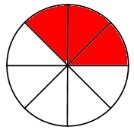 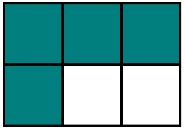 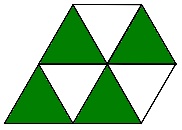 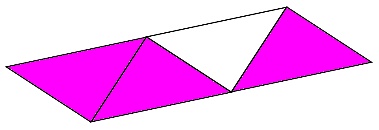 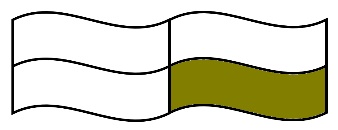 2 - Trace une figure, et colorie la fraction suivante.Numération CM2 - Ceinture bleue								Évaluation A Cette évaluation comporte 10 réponses. Pour la réussir, tu dois avoir au moins 8 réponses justes.1 - Écris la fraction correspondant à la partie coloriée de chaque figure.2 - Trace une figure, et colorie la fraction suivante.Numération CM2 - Ceinture bleue								Évaluation A Cette évaluation comporte 10 réponses. Pour la réussir, tu dois avoir au moins 8 réponses justes.1 - Écris la fraction correspondant à la partie coloriée de chaque figure.2 - Trace une figure, et colorie la fraction suivante.Numération CM2 - Ceinture bleue								Évaluation B Cette évaluation comporte 10 réponses. Pour la réussir, tu dois avoir au moins 8 réponses justes.1 - Écris la fraction correspondant à la partie coloriée de chaque figure.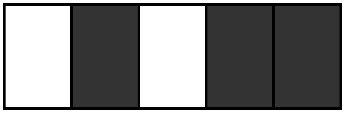 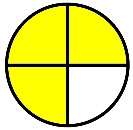 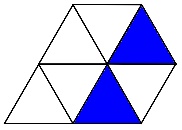 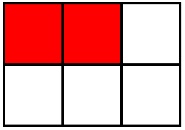 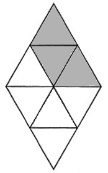 2 - Trace une figure, et colorie la fraction suivante.Numération CM2 - Ceinture bleue								Évaluation B Cette évaluation comporte 10 réponses. Pour la réussir, tu dois avoir au moins 8 réponses justes.1 - Écris la fraction correspondant à la partie coloriée de chaque figure.2 - Trace une figure, et colorie la fraction suivante.Numération CM2 - Ceinture bleue								Évaluation B Cette évaluation comporte 10 réponses. Pour la réussir, tu dois avoir au moins 8 réponses justes.1 - Écris la fraction correspondant à la partie coloriée de chaque figure.2 - Trace une figure, et colorie la fraction suivante.Numération CM2 - Ceinture violette								Évaluation A Cette évaluation comporte 10 réponses. Pour la réussir, tu dois avoir au moins 8 réponses justes.1 - Trace une droite graduée et place les fractions suivantes.2 - Transforme les fractions (unités + fraction restante).Numération CM2 - Ceinture violette								Évaluation A Cette évaluation comporte 10 réponses. Pour la réussir, tu dois avoir au moins 8 réponses justes.1 - Trace une droite graduée et place les fractions suivantes.2 - Transforme les fractions (unités + fraction restante).Numération CM2 - Ceinture violette								Évaluation A Cette évaluation comporte 10 réponses. Pour la réussir, tu dois avoir au moins 8 réponses justes.1 - Trace une droite graduée et place les fractions suivantes.2 - Transforme les fractions (unités + fraction restante).Numération CM2 - Ceinture violette								Évaluation B Cette évaluation comporte 10 réponses. Pour la réussir, tu dois avoir au moins 8 réponses justes.1 - Trace une droite graduée et place les fractions suivantes.2 - Transforme les fractions (unités + fraction restante).Numération CM2 - Ceinture violette								Évaluation B Cette évaluation comporte 10 réponses. Pour la réussir, tu dois avoir au moins 8 réponses justes.1 - Trace une droite graduée et place les fractions suivantes.2 - Transforme les fractions (unités + fraction restante).Numération CM2 - Ceinture violette								Évaluation B Cette évaluation comporte 10 réponses. Pour la réussir, tu dois avoir au moins 8 réponses justes.1 - Trace une droite graduée et place les fractions suivantes.2 - Transforme les fractions (unités + fraction restante).Numération CM2 - Ceinture rouge								Évaluation A Cette évaluation comporte 10 réponses. Pour la réussir, tu dois avoir au moins 8 réponses justes.Transforme chaque fraction décimale en nombre décimal.Numération CM2 - Ceinture rouge								Évaluation A Cette évaluation comporte 10 réponses. Pour la réussir, tu dois avoir au moins 8 réponses justes.Transforme chaque fraction décimale en nombre décimal.Numération CM2 - Ceinture rouge								Évaluation A Cette évaluation comporte 10 réponses. Pour la réussir, tu dois avoir au moins 8 réponses justes.Transforme chaque fraction décimale en nombre décimal.Numération CM2 - Ceinture rouge								Évaluation B Cette évaluation comporte 10 réponses. Pour la réussir, tu dois avoir au moins 8 réponses justes.Transforme chaque fraction décimale en nombre décimal.Numération CM2 - Ceinture rouge								Évaluation B Cette évaluation comporte 10 réponses. Pour la réussir, tu dois avoir au moins 8 réponses justes.Transforme chaque fraction décimale en nombre décimal.Numération CM2 - Ceinture rouge								Évaluation B Cette évaluation comporte 10 réponses. Pour la réussir, tu dois avoir au moins 8 réponses justes.Transforme chaque fraction décimale en nombre décimal.Numération CM2 - Ceinture marron								Évaluation A Cette évaluation comporte 10 réponses. Pour la réussir, tu dois avoir au moins 8 réponses justes.1 - Écris les nombres suivants en chiffres.huit unités et soixante-seize centièmes  trois dixièmes  quatre unités et cinquante-deux millièmes  treize unités et cinq centièmes  une unité et seize centièmes2 - Recopie et compare les nombres suivants.5,62 ... 5,7				4,158 ... 4,099			3,56 ... 3,5600,8 ... 0,81				12,47 ... 12Numération CM2 - Ceinture marron								Évaluation A Cette évaluation comporte 10 réponses. Pour la réussir, tu dois avoir au moins 8 réponses justes.1 - Écris les nombres suivants en chiffres.huit unités et soixante-seize centièmes  trois dixièmes  quatre unités et cinquante-deux millièmes  treize unités et cinq centièmes  une unité et seize centièmes2 - Recopie et compare les nombres suivants.5,62 ... 5,7				4,158 ... 4,099			3,56 ... 3,5600,8 ... 0,81				12,47 ... 12Numération CM2 - Ceinture marron								Évaluation A Cette évaluation comporte 10 réponses. Pour la réussir, tu dois avoir au moins 8 réponses justes.1 - Écris les nombres suivants en chiffres.huit unités et soixante-seize centièmes  trois dixièmes  quatre unités et cinquante-deux millièmes  treize unités et cinq centièmes  une unité et seize centièmes2 - Recopie et compare les nombres suivants.5,62 ... 5,7				4,158 ... 4,099			3,56 ... 3,5600,8 ... 0,81				12,47 ... 12Numération CM2 - Ceinture marron								Évaluation B Cette évaluation comporte 10 réponses. Pour la réussir, tu dois avoir au moins 8 réponses justes.1 - Écris les nombres suivants en chiffres.treize centièmes  quatre unités et trois dixièmes  douze unités et cent-trente-quatre millièmes  huit unités et soixante-trois millièmes  six unités et neuf centièmes2 - Recopie et compare les nombres suivants.4,15 ... 4,2				4 ... 4,00			1,456 ... 1,447,08 ... 7,12				3,896 ... 3,799Numération CM2 - Ceinture marron								Évaluation B Cette évaluation comporte 10 réponses. Pour la réussir, tu dois avoir au moins 8 réponses justes.1 - Écris les nombres suivants en chiffres.treize centièmes  quatre unités et trois dixièmes  douze unités et cent-trente-quatre millièmes  huit unités et soixante-trois millièmes  six unités et neuf centièmes2 - Recopie et compare les nombres suivants.4,15 ... 4,2				4 ... 4,00			1,456 ... 1,447,08 ... 7,12				3,896 ... 3,799Numération CM2 - Ceinture marron								Évaluation B Cette évaluation comporte 10 réponses. Pour la réussir, tu dois avoir au moins 8 réponses justes.1 - Écris les nombres suivants en chiffres.treize centièmes  quatre unités et trois dixièmes  douze unités et cent-trente-quatre millièmes  huit unités et soixante-trois millièmes  six unités et neuf centièmes2 - Recopie et compare les nombres suivants.4,15 ... 4,2				4 ... 4,00			1,456 ... 1,447,08 ... 7,12				3,896 ... 3,799Numération CM2 - Ceinture grise								Évaluation A Cette évaluation comporte 10 réponses. Pour la réussir, tu dois avoir au moins 8 réponses justes.1 - Écris les nombres suivants en lettres.4,7					3,56				0,78,012					5,63	b) Range ces séries de nombres dans l’ordre croissant. 4,1 / 4,15 / 4,089 / 4 3,65 / 3,511 / 3,625 / 3,609 48,7 / 48 / 48,715 / 48,704 13,4 / 13,56 / 132,4 / 1,78 51,4 / 51,52 / 51,48 / 51,069Numération CM2 - Ceinture grise								Évaluation A Cette évaluation comporte 10 réponses. Pour la réussir, tu dois avoir au moins 8 réponses justes.1 - Écris les nombres suivants en lettres.4,7					3,56				0,78,012					5,63	b) Range ces séries de nombres dans l’ordre croissant. 4,1 / 4,15 / 4,089 / 4 3,65 / 3,511 / 3,625 / 3,609 48,7 / 48 / 48,715 / 48,704 13,4 / 13,56 / 132,4 / 1,78 51,4 / 51,52 / 51,48 / 51,069Numération CM2 - Ceinture grise								Évaluation B Cette évaluation comporte 10 réponses. Pour la réussir, tu dois avoir au moins 8 réponses justes.1 - Écris les nombres suivants en lettres.13,5					4,08				0,40,085					21,247	b) Range ces séries de nombres dans l’ordre décroissant. 1,45 / 1,78 / 1,9 / 1,836 5,06 / 5 / 5,18 / 5,069 3,654 / 3,506 / 3,2 / 3,47 0,986 / 0,8 / 0,81 / 0,475 3,621 / 3,5 / 3,78 / 3,54Numération CM2 - Ceinture grise								Évaluation B Cette évaluation comporte 10 réponses. Pour la réussir, tu dois avoir au moins 8 réponses justes.1 - Écris les nombres suivants en lettres.13,5					4,08				0,40,085					21,247	b) Range ces séries de nombres dans l’ordre décroissant. 1,45 / 1,78 / 1,9 / 1,836 5,06 / 5 / 5,18 / 5,069 3,654 / 3,506 / 3,2 / 3,47 0,986 / 0,8 / 0,81 / 0,475 3,621 / 3,5 / 3,78 / 3,54Numération CM2 - Ceinture noire								Évaluation A Cette évaluation comporte 10 réponses. Pour la réussir, tu dois avoir au moins 8 réponses justes.1 - Prends une droite, gradue-la de 0 à 3 et place les nombres suivants.2,4					1,7				0,6		2,9					1,1	2 - Encadre chaque nombre entre deux unités consécutives.4,7					39,8				1,9Encadre chaque nombre entre deux dixièmes consécutifs.0,47					5,89Numération CM2 - Ceinture noire								Évaluation A Cette évaluation comporte 10 réponses. Pour la réussir, tu dois avoir au moins 8 réponses justes.1 - Prends une droite, gradue-la de 0 à 3 et place les nombres suivants.2,4					1,7				0,6		2,9					1,1	2 - Encadre chaque nombre entre deux unités consécutives.4,7					39,8				1,9Encadre chaque nombre entre deux dixièmes consécutifs.0,47					5,89Numération CM2 - Ceinture noire								Évaluation B Cette évaluation comporte 10 réponses. Pour la réussir, tu dois avoir au moins 8 réponses justes.1 - Prends une droite, gradue-la de 2 à 5 et place les nombres suivants.2,4					4,8				3,14,5					3,92 - Encadre chaque nombre entre deux dixièmes consécutifs.5,47					0,98				1,02Encadre chaque nombre entre deux centièmes consécutifs.0,807					6,325Numération CM2 - Ceinture noire								Évaluation B Cette évaluation comporte 10 réponses. Pour la réussir, tu dois avoir au moins 8 réponses justes.1 - Prends une droite, gradue-la de 2 à 5 et place les nombres suivants.2,4					4,8				3,14,5					3,92 - Encadre chaque nombre entre deux dixièmes consécutifs.5,47					0,98				1,02Encadre chaque nombre entre deux centièmes consécutifs.0,807					6,325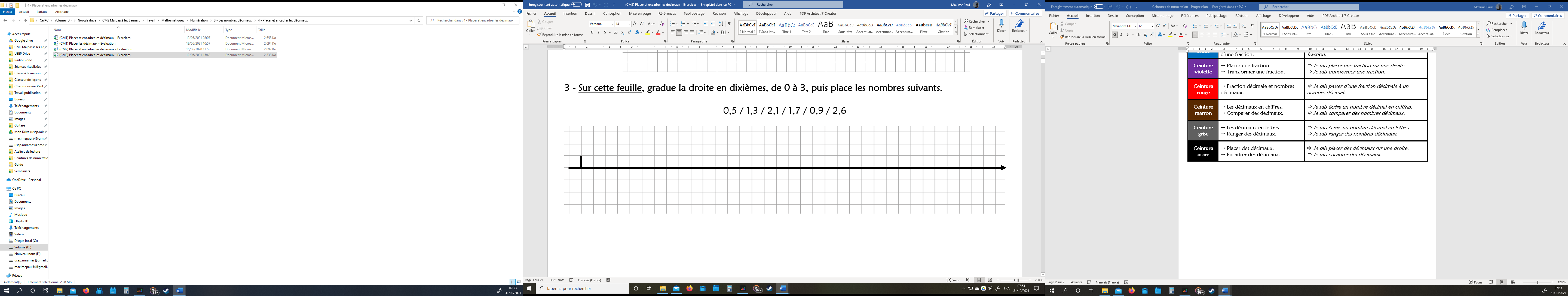 Numérationn°CompétenceScoreÉvaluationÉvaluationSignatureNumération1Je sais écrire un nombre en chiffres./10ANANumération2Je sais comparer des grands nombres./10ANANumérationn°CompétenceScoreÉvaluationÉvaluationSignatureNumération1Je sais écrire un nombre en chiffres./10ANANumération2Je sais comparer des grands nombres./10ANANumérationn°CompétenceScoreÉvaluationÉvaluationSignatureNumération1Je sais écrire un nombre en chiffres./10ANANumération2Je sais comparer des grands nombres./10ANANumérationn°CompétenceScoreÉvaluationÉvaluationÉvaluationÉvaluationSignatureNumération1Je sais écrire un nombre en chiffres./10AARECANANumération2Je sais comparer des grands nombres./10AARECANANumérationn°CompétenceScoreÉvaluationÉvaluationÉvaluationÉvaluationSignatureNumération1Je sais écrire un nombre en chiffres./10AARECANANumération2Je sais comparer des grands nombres./10AARECANANumérationn°CompétenceScoreÉvaluationÉvaluationÉvaluationÉvaluationSignatureNumération1Je sais écrire un nombre en chiffres./10AARECANANumération2Je sais comparer des grands nombres./10AARECANANumérationn°CompétenceScoreÉvaluationÉvaluationSignatureNumération1Je sais écrire un nombre en lettres./10ANANumération2Je sais ranger des grands nombres./10ANANumérationn°CompétenceScoreÉvaluationÉvaluationSignatureNumération1Je sais écrire un nombre en lettres./10ANANumération2Je sais ranger des grands nombres./10ANANumérationn°CompétenceScoreÉvaluationÉvaluationÉvaluationÉvaluationSignatureNumération1Je sais écrire un nombre en lettres./10AARECANANumération2Je sais ranger des grands nombres./10AARECANANumérationn°CompétenceScoreÉvaluationÉvaluationÉvaluationÉvaluationSignatureNumération1Je sais écrire un nombre en lettres./10AARECANANumération2Je sais ranger des grands nombres./10AARECANANumérationn°CompétenceScoreÉvaluationÉvaluationSignatureNumération1Je sais décomposer des grands nombres./10ANANumérationn°CompétenceScoreÉvaluationÉvaluationSignatureNumération1Je sais décomposer des grands nombres./10ANANumérationn°CompétenceScoreÉvaluationÉvaluationSignatureNumération1Je sais décomposer des grands nombres./10ANANumérationn°CompétenceScoreÉvaluationÉvaluationÉvaluationÉvaluationSignatureNumération1Je sais décomposer des grands nombres./10AARECANANumérationn°CompétenceScoreÉvaluationÉvaluationÉvaluationÉvaluationSignatureNumération1Je sais décomposer des grands nombres./10AARECANANumérationn°CompétenceScoreÉvaluationÉvaluationÉvaluationÉvaluationSignatureNumération1Je sais décomposer des grands nombres./10AARECANANumérationn°CompétenceScoreÉvaluationÉvaluationSignatureNumération1Je sais encadrer des grands nombres./10ANANumérationn°CompétenceScoreÉvaluationÉvaluationSignatureNumération1Je sais encadrer des grands nombres./10ANANumérationn°CompétenceScoreÉvaluationÉvaluationSignatureNumération1Je sais encadrer des grands nombres./10ANANumérationn°CompétenceScoreÉvaluationÉvaluationÉvaluationÉvaluationSignatureNumération1Je sais encadrer des grands nombres./10AARECANANumérationn°CompétenceScoreÉvaluationÉvaluationÉvaluationÉvaluationSignatureNumération1Je sais encadrer des grands nombres./10AARECANANumérationn°CompétenceScoreÉvaluationÉvaluationÉvaluationÉvaluationSignatureNumération1Je sais encadrer des grands nombres./10AARECANANumérationn°CompétenceScoreÉvaluationÉvaluationSignatureNumération1Je sais écrire une fraction pour coder un partage./10ANANumération2Je sais construire une figure partagée selon une fraction./10ANA34118563210Numérationn°CompétenceScoreÉvaluationÉvaluationSignatureNumération1Je sais écrire une fraction pour coder un partage./10ANANumération2Je sais construire une figure partagée selon une fraction./10ANA34118563210Numérationn°CompétenceScoreÉvaluationÉvaluationSignatureNumération1Je sais écrire une fraction pour coder un partage./10ANANumération2Je sais construire une figure partagée selon une fraction./10ANA34118563210Numérationn°CompétenceScoreÉvaluationÉvaluationÉvaluationÉvaluationSignatureNumération1Je sais écrire une fraction pour coder un partage./10AARECANANumération2Je sais construire une figure partagée selon une fraction./10AARECANA32442836510Numérationn°CompétenceScoreÉvaluationÉvaluationÉvaluationÉvaluationSignatureNumération1Je sais écrire une fraction pour coder un partage./10AARECANANumération2Je sais construire une figure partagée selon une fraction./10AARECANA32442836510Numérationn°CompétenceScoreÉvaluationÉvaluationÉvaluationÉvaluationSignatureNumération1Je sais écrire une fraction pour coder un partage./10AARECANANumération2Je sais construire une figure partagée selon une fraction./10AARECANA32442836510Numérationn°CompétenceScoreÉvaluationÉvaluationSignatureNumération1Je sais placer une fraction sur une droite./10ANANumération2Je sais transformer une fraction./10ANA296310444448912125643102Numérationn°CompétenceScoreÉvaluationÉvaluationSignatureNumération1Je sais placer une fraction sur une droite./10ANANumération2Je sais transformer une fraction./10ANA296310444448912125643102Numérationn°CompétenceScoreÉvaluationÉvaluationSignatureNumération1Je sais placer une fraction sur une droite./10ANANumération2Je sais transformer une fraction./10ANA296310444448912125643102Numérationn°CompétenceScoreÉvaluationÉvaluationÉvaluationÉvaluationSignatureNumération1Je sais placer une fraction sur une droite./10AARECANANumération2Je sais transformer une fraction./10AARECANA49111533333791371042563Numérationn°CompétenceScoreÉvaluationÉvaluationÉvaluationÉvaluationSignatureNumération1Je sais placer une fraction sur une droite./10AARECANANumération2Je sais transformer une fraction./10AARECANA49111533333791371042563Numérationn°CompétenceScoreÉvaluationÉvaluationÉvaluationÉvaluationSignatureNumération1Je sais placer une fraction sur une droite./10AARECANANumération2Je sais transformer une fraction./10AARECANA49111533333791371042563Numérationn°CompétenceScoreÉvaluationÉvaluationSignatureNumération1Je sais passer d’une fraction décimale à un nombre décimal./10ANA235892 301697101001 00010010585 4262786326 4121001 00010010100Numérationn°CompétenceScoreÉvaluationÉvaluationSignatureNumération1Je sais passer d’une fraction décimale à un nombre décimal./10ANA235892 301697101001 00010010585 4262786326 4121001 00010010100Numérationn°CompétenceScoreÉvaluationÉvaluationSignatureNumération1Je sais passer d’une fraction décimale à un nombre décimal./10ANA235892 301697101001 00010010585 4262786326 4121001 00010010100Numérationn°CompétenceScoreÉvaluationÉvaluationÉvaluationÉvaluationSignatureNumération1Je sais passer d’une fraction décimale à un nombre décimal./10AARECANA5863 256785521 7451001 000101001 000795236982411001 00010010100Numérationn°CompétenceScoreÉvaluationÉvaluationÉvaluationÉvaluationSignatureNumération1Je sais passer d’une fraction décimale à un nombre décimal./10AARECANA5863 256785521 7451001 000101001 000795236982411001 00010010100Numérationn°CompétenceScoreÉvaluationÉvaluationÉvaluationÉvaluationSignatureNumération1Je sais passer d’une fraction décimale à un nombre décimal./10AARECANA5863 256785521 7451001 000101001 000795236982411001 00010010100Numérationn°CompétenceScoreÉvaluationÉvaluationSignatureNumération1Je sais écrire un nombre décimal en chiffres./10ANANumération2Je sais comparer des nombres décimaux./10ANANumérationn°CompétenceScoreÉvaluationÉvaluationSignatureNumération1Je sais écrire un nombre décimal en chiffres./10ANANumération2Je sais comparer des nombres décimaux./10ANANumérationn°CompétenceScoreÉvaluationÉvaluationSignatureNumération1Je sais écrire un nombre décimal en chiffres./10ANANumération2Je sais comparer des nombres décimaux./10ANANumérationn°CompétenceScoreÉvaluationÉvaluationÉvaluationÉvaluationSignatureNumération1Je sais écrire un nombre décimal en chiffres./10AARECANANumération2Je sais comparer des nombres décimaux./10AARECANANumérationn°CompétenceScoreÉvaluationÉvaluationÉvaluationÉvaluationSignatureNumération1Je sais écrire un nombre décimal en chiffres./10AARECANANumération2Je sais comparer des nombres décimaux./10AARECANANumérationn°CompétenceScoreÉvaluationÉvaluationÉvaluationÉvaluationSignatureNumération1Je sais écrire un nombre décimal en chiffres./10AARECANANumération2Je sais comparer des nombres décimaux./10AARECANANumérationn°CompétenceScoreÉvaluationÉvaluationSignatureNumération1Je sais écrire un nombre décimal en lettres./10ANANumération2Je sais ranger des nombres décimaux./10ANANumérationn°CompétenceScoreÉvaluationÉvaluationSignatureNumération1Je sais écrire un nombre décimal en lettres./10ANANumération2Je sais ranger des nombres décimaux./10ANANumérationn°CompétenceScoreÉvaluationÉvaluationÉvaluationÉvaluationSignatureNumération1Je sais écrire un nombre décimal en chiffres./10AARECANANumération2Je sais comparer des nombres décimaux./10AARECANANumérationn°CompétenceScoreÉvaluationÉvaluationÉvaluationÉvaluationSignatureNumération1Je sais écrire un nombre décimal en chiffres./10AARECANANumération2Je sais comparer des nombres décimaux./10AARECANANumérationn°CompétenceScoreÉvaluationÉvaluationSignatureNumération1Je sais placer des décimaux sur une droite./10ANANumération2Je sais encadrer des décimaux./10ANANumérationn°CompétenceScoreÉvaluationÉvaluationSignatureNumération1Je sais placer des décimaux sur une droite./10ANANumération2Je sais encadrer des décimaux./10ANANumérationn°CompétenceScoreÉvaluationÉvaluationÉvaluationÉvaluationSignatureNumération1Je sais écrire un nombre décimal en chiffres./10AARECANANumération2Je sais comparer des nombres décimaux./10AARECANANumérationn°CompétenceScoreÉvaluationÉvaluationÉvaluationÉvaluationSignatureNumération1Je sais écrire un nombre décimal en chiffres./10AARECANANumération2Je sais comparer des nombres décimaux./10AARECANA